Identify and Fix Your Software Franken-SystemsFree Web Seminar Replay now Available[Louisville, KY] – [November 11, 2014] – Oasis Solutions Group, a leading provider of software and services from Sage, Netsuite, and SugarCRM is pleased to announce the availability of the on-demand replay for Identify and Fix Your Software Franken-system.This webinar will help companies learn how to turn their Franken-Monster of a system into a strategic asset to help grow their business and not work against them. With a Franken-System there are lots of ugly things that can happen over time. Franken-Systems aren’t born they grow and evolve. These systems get ugly, fragile, hard to understand and expensive to maintain over time. If you are using spreadsheets to connect multiple systems together and to transport data from one place to another, You Have a Franken-System!The business world is changing faster than ever and if you’re running a system like this, it’s hard to keep up. Oasis Solutions Group provides a case-study approach in this webinar in the review of what real businesses experienced in their transformation.Oasis Solutions Group is now offering an on-demand webinar replay and has made their slide deck public for a limited time. To view a live on demand replay and learn how to overcome your struggling with an unmanageable Franken-Systems please visit: http://oasisky-3.hs-sites.com/franken-system-webinar-replayAbout Oasis Solutions GroupSince 1991, Oasis Solutions Group has been serving businesses throughout the United States with software consulting, programming, training and support. With more than 100 combined years of experience, their consultants offer software expertise in accounting, human resource manage, sales force automation and custom software development.The software solutions provided improve operational efficiency, smarter internal managemnt, a rapid return on investment and a stable platform for businesses to grow. More information can be found at www.Oasisky.com or by calling 504.429.6902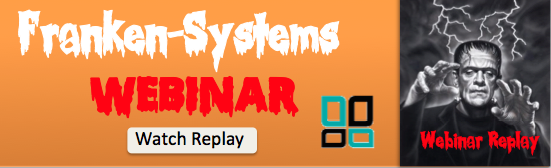 